PINTE AS LETRAS DE VERMELHO E DEPOIS ESCREVA CADA UMA DENTRO DO BAÚ.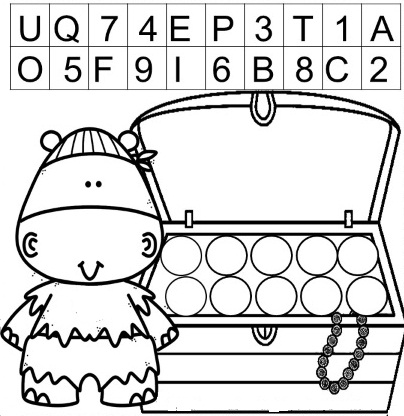 COMPLETE E PINTE A SEQUÊNCIA NUMÉRICA.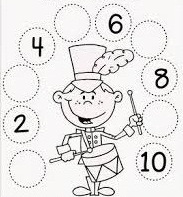 ATIVIDADE 12